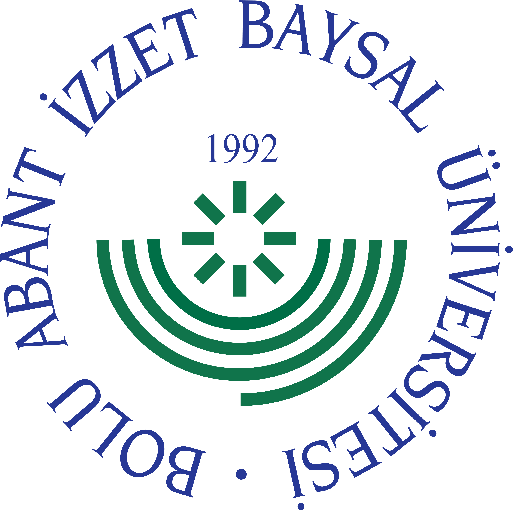 
     GÖREV YETKİ VE SORUMLULUK
FORMU     Bu formda açıklanan görev tanımını okudum. Görevimi burada belirtilen şekilde yerine getirmeyi kabul ediyorum.           ONAYLAYANDoküman NoGT – 056İlk Yayın TarihiBaskı NoRevizyon No/TarihBirimiHukuk Müşavirliği Görev UnvanıAvukatBağlı Olduğu YöneticiHukuk MüşaviriYerine Vekalet Edecek Kişi-Görev, Yetki ve SorumluluklarHukuk Müşavirinin havale ettiği işleri tam ve zamanında yapmak,Üniversite leh ve aleyhindeki her çeşit davalar ile icra takiplerine, hak ve imtiyazlara, resim ve   harçlara müteallik bütün hukuki işlemleri merkezden, bulundukları ilden veya yerinden yürütmek,Şartnameler, anlaşmalar, vekaletnameler, ihbarnameler, kefaletnameler, sözleşmeler düzenlemek   veya ilgili birimlerce düzenlenenler hakkında istendiğinde hukuki görüş hazırlamak,Adli ve idari yargı mercilerinden, icra dairelerinden ve noterden Üniversiteye yapılacak tebliğlere   cevap hazırlamak veya hukuki gereklerini yapmak,Kanun, tüzük, yönetmelik ve sair mevzuatı incelemek ve değişiklikleri takip etmek,Kendilerine verilen dava ve takiplere ait evrakın düzenli bir şekilde dosyalanmasını sağlatmak,Hukuk Müşavirliğinden bir temsilcinin de hazır bulunması istenilen toplantılara müşavirlik adına   katılmak ve hukuki görüş bildirmek,Hukuk Müşavirinin bulunmadığı yer ve zamanlarda, Hukuk Müşavirine vekalet etmek,Herhangi bir nedenle görevlerinden ayrılırken kendisine verilmiş bulunan dava ve icra işleriyle   diğer konulardaki dosya ve işleri, o günkü durumunu açıkça belirten bir yazı ile Hukuk Müşavirine   teslim etmek,Avukatlar kendilerine verilen görevlerin zamanında ve doğru olarak yapılmasından Hukuk Müşavirine karşı sorumludur.UnvanıTarihAdı SoyadıİmzaUnvanıTarihAdı Soyadıİmza